King’s Lynn Church Activities Beacon ChurchRev Jonathan Pricehttps://www.facebook.com/BeaconChurch.NorthLynn/St Edmundsbury Road, PE30 2DRThe church will be opening in August.Coffee on the Couch Thursday 10:00 – 11:30 Highgate ChapelCommunity Meal Thursday 17:00 – 19:00 various homesChurch in the WoottonsRev. James Nash 01553 673742james@churchinthewoottons.net www.churchinthe woottons.netThe Rectory, 47 Castle Rising Road, South Wootton, PE30 3JASunday Worship 9.00am Morning Holy Communion at St. Mary's Church, South Wootton9.00am Breakfast Church at All Saints Church, North Wootton10.30 am Praise and Worship at All Saints Church, North WoottonMid-week home groupsThursday Worship 10:15 Holy Communion at St. Mary’sWeekly Drop-in.  Wednesdays 9-12noon at North Wootton Village Hall.   Fresh coffee, tea and soft drinks.  Homemade cake.   Games, jigsaws, word searches and puzzles.  Mostly chat around the tables.  £3 voluntary donation. Warm SpaceMid-week Holy Communion 10.30 Thursdays at St. Mary’s Church, South Wootton.  Simple said service lasting 30 minutes approximately. Coffee and biscuits afterwards.  Warm SpaceThe Singing Kettle – 11.45am Thursdays at St. Mary’s Church, South Wootton.  Sing along to old songs and hymns. Words provided, recorded music played to sing along too.  Warm Space £1.50 voluntary donationCornerstone Baptist ChurchRev June Love01553 763015cornerstoneklbcoffice@gmail.comhttps://klbc.org.uk/Sunday Worship at 10.30amArk Parent & Toddler group Thursdays 10:00 - 11.30Infinity Youth Group Fridays 18.30Café Wednesday 10:00 – 14:00, Thursday 12:00 – 16:00, Friday 10:00 – 14:00Community Lunch - take place twice a month, on the second & fourth Wednesdays of each month from midday. The cost is £6 for a 2-course lunch plus tea/coffee. Booking is recommended.Gateway Rev Andy Moyle07576 069700https://www.thegatewaychurch.info/Office: 99c High Street, King’s Lynn, PE30 3BSSunday 10:45 – 12:00 Our main meeting to worship, hear relevant teaching from God's Word and minister to one another. We have children's groups and the youth go for their teaching fortnightly
Location: King's Lynn Academy, Queen Mary Road, King's Lynn, PE30 4QGZumba – Fitness class Tuesday 12:00 – 13:00 99c High Street, King’s LynnInternational Fitness Class Thursday 17:00 – 18:00 99c High Street, King’s LynnInternational Fitness Class Friday 10:30 – 12:00 99c High Street, King’s LynnEnglish Classes – free for refugees and those on benefits. Beginners English Class – Friday 9:00 – 10:30 99c High Street, King’s LynnIntermediate English Class – Friday 11:00 – 12:30 99c High Street, King’s LynnAdvanced English Class – Friday 1:30 – 15:00 99c High Street, King’s LynnAlpha Course – Sunday 18:30 – 20:30 Gateway iCaf – Tuesday 10:00 - 11:30 99c High Street, King’s Lynn. A safe and welcoming place for refugees to meet, enjoy coffee and cake and learn English. FREE! Gateway iCaf – Tuesday 13:00 - 14:30 99c High Street, King’s Lynn. A safe and welcoming place for refugees to meet, enjoy coffee and cake and learn English. FREE! King’s Church Rev Darryl Mallet01553 766333office@kingscentre.churchhttps://www.kingscentre.church/Wellesley Street, King's Lynn PE30 1QD &Terrington St Clement Village Hall (turn into the High School gate to access), Chuchgate Way, Terrrington St Clement, PE34 4LZ.Sunday Worship at 10.00am – 11:30Ignite Youth Group Friday 18.00 – 20:30 King’s CentreMessy Church Friday 18.00 King’s CentrePrime Time Tuesday 11.00 – 12:00 Dining Room, King’s Centre - An interactive group for the over sixties (approximately!) who meet each week. They enjoy many activities including games, a DVD, Bible discussions, quizzes, singing and a chat over a cuppa.Life Groups - various time & locationsKing’s GloryRev Ola Adegoke01553 600 036info@thekingsglory.org.ukhttps://www.thekingsglory.org.uk/27 Bryggen Road, North Lynn Industrial Estate, PE30 2HZSunday Worship 10:30 – 12:00Wednesday Home groups 19:00 – 20:30King’s Lynn Church of the NazareneRev Augustine Barr01553 673381   https://klnazarene.weebly.comSunday Worship at 10.30am Reffley School, Reffley Lane, King's Lynn PE30 3SFChatter, Coffee, and Craft Wednesday 13:00 – 15:00 Reffley Community Small HallMonday Fellowship Club Monday 14:00 – 15:00 singing old hymns, a speaker giving a talk, and a cup of tea. Reffley Community Small Hall.Various other activities on a less regular basisKing’s Lynn Evangelical ChurchJohn Currey01553 762020klevangelicalchurch@gmail.com https://www.klec.org.ukGayton Road, Gaywood, King’s Lynn, Norfolk, PE30 4EASunday Worship 10:30 – 12:00Tuesday and Thursday Care GroupsWednesday 9:30 – 11:00 Little Lambs 0 – 3+ yrsThursday 14:15 – 16:00 Knit ‘n’ Natter for a chat and cup of tea/coffee whilst knitting - or any other kind of art or craft activity you would like to bring along with you. Everyone welcome.Summer Holiday Club Over four days, the children enjoy stories, songs and crafts on a Biblical theme.King’s Lynn Quaker Meeting (Religious Society of Friends)Lucy Faulkner07597 576554lucy.faulkner@btinternet.comhttps://www.norfolkandwaveneyquakers.org/kings-lynn-meetingQuaker Meeting House, 38 Bridge Street, King's Lynn, Norfolk, PE30 5AB Worship Meetings each week, Sundays (10.30am) and Wednesdays (12noon). Sundays are blended meetings which can be attended via Zoom, as well as in person. Wednesday Meetings are only via Zoom. We regularly have a Shared Lunch after Meeting on a Sunday which helps us get to know one another better. We also have a "Companions in Bereavement Group" which meets weekly, to support anyone in the community who wants support in their bereavement. It is completely inclusive and non-religious. The Flyer we use is attached below.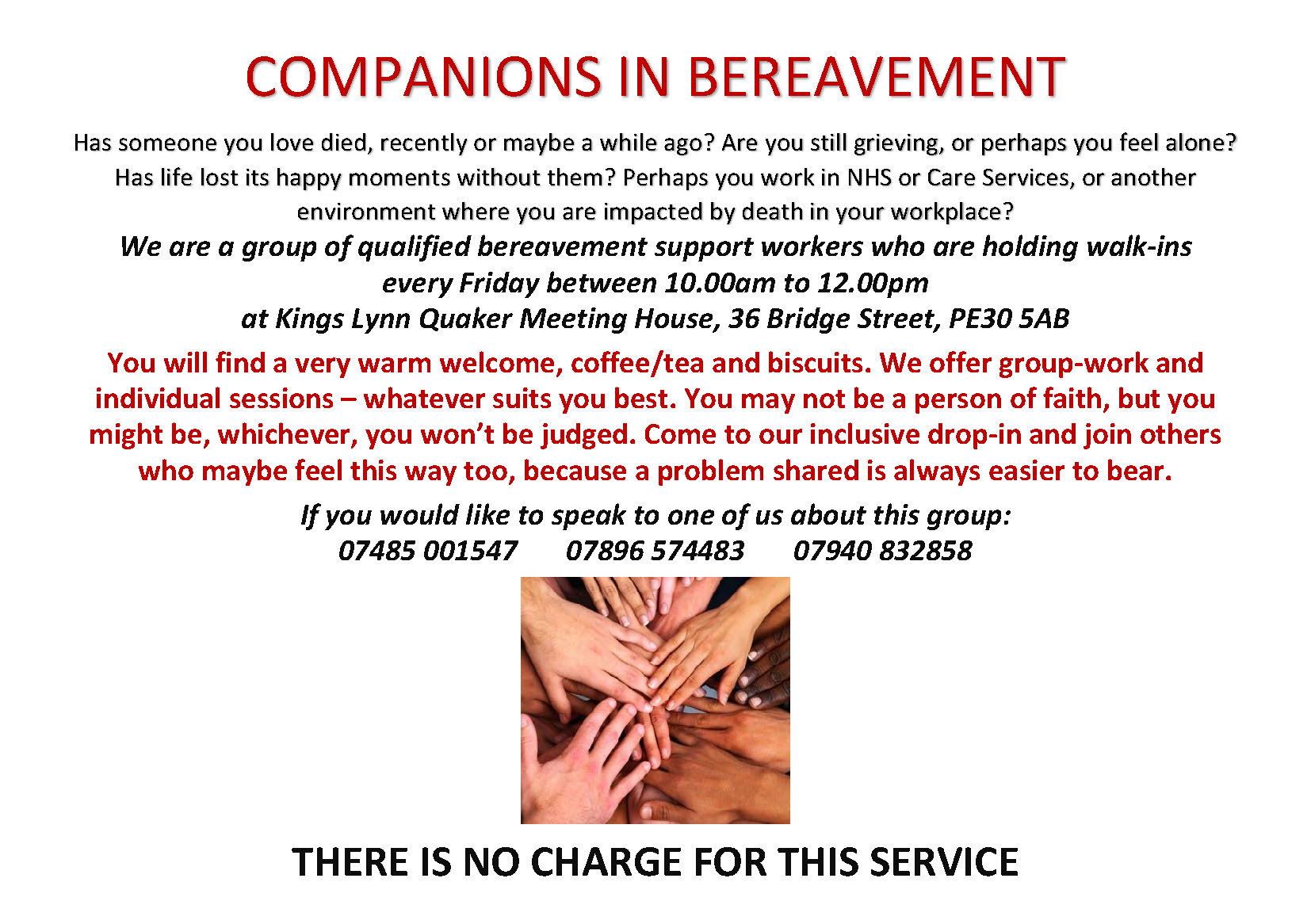 St John’s Church07542 435094stjohnschurchkl@outlook.comhttps://www.sjkl.org.uk  Blackfriars Rd, PE30 1NTSunday Worship at 10.30 Welcome Inn Tuesday 11:30 – 13:00 Enjoy tea, coffee, and cake together.Eagles youth group Friday 17:30 – 18:45St Faith’s ChurchRev Kyla Sorenson & Rev Karlene Kerr01553 774916 or 07841 632457office@stfaithsgaywoodlep.org.uk Gayton Rd, Gaywood, PE30 4DZGaywood Community HubYouth ClubCommunity MealSaturday Coffee morning 10:00 -12:00Church RoomsDementia CafeOur Lady of the Annunciation Catholic ChurchRev Peter Rollings01553 772220Parishpriest763@gmail.comhttp://www.catholicparish-kingslynn.org.ukLondon Road, King’s Lynn PE30 5HQSaturday Vigil Mass 18:00Sunday Mass 11:30Sunday Lithuanian Mass 13:00 (not weekly)Sunday Vespers and Benediction 16:00Monday Mass 12:00Wednesday Mass 12:00Friday Mass 12:00